MÁRIA ANYA – MÁRIA ANYÁNK MÁRIA-TISZTELET A KÁRPÁT-MEDENCEI NÉPI KULTÚRÁBANELŐADÁSSOROZAT ERDÉLYI ZSUZSANNA EMLÉKÉRE2021. június 4. péntek 16 óraKÖNYVBEMUTATÓSpányi Antal – megyéspüspökMedgyesy S. Norbert – művelődéstörténészNémeth István – népzenegyűjtőHavas Gyöngyvér – művészettörténészPetrás Mária – énekművész2021. június18. péntek 16 óraSpányi Antal – megyéspüspökMedgyesy S. Norbert – művelődéstörténészNémeth István – népzenegyűjtőIancu Laura – költő, íróVarró Ágnes – néprajzkutatóMaczkó Mária – énekművészTovábbi alkalmak:2021. augusztus 6. péntek 16 óra2021. szeptember 17. péntek 16 óra2021. október 8. péntek 16 óraSZENT ISTVÁN HITOKTATÁSI ÉS MŰVELŐDÉSI HÁZ, Székesfehérvár, Liszt Ferenc utca 1.A könyv megvásárolható a Barátok Boltjában (Liszt Ferenc u.1.)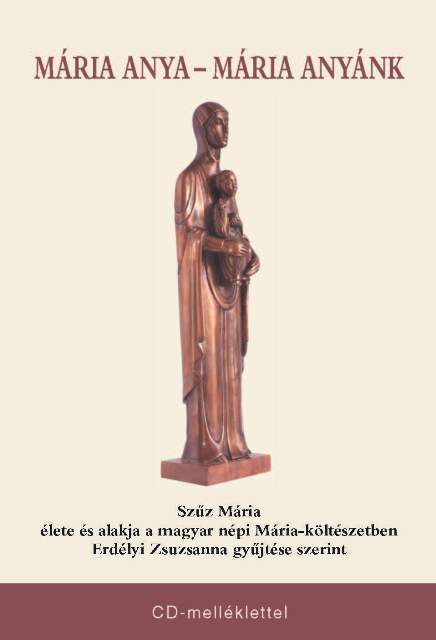 